                                       Специальность 21.02.19                                           «Землеустройство»       Форма обучения: очная.       Квалификация: специалист по землеустройству       Срок обучения: на базе 9 классов – 3 года 10 месяцев                          Область профессиональной деятельности выпускников:  Архитектура, проектирование, геодезия, топография и дизайн: Организация и производство проектно-изыскательских, землеустроительных и кадастровых работ на производственном участке в целях рационального использования и охраны земель.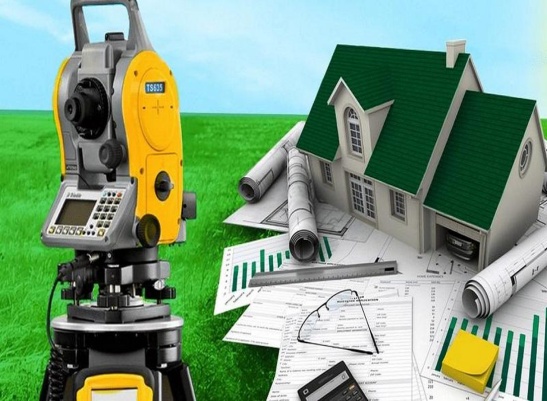 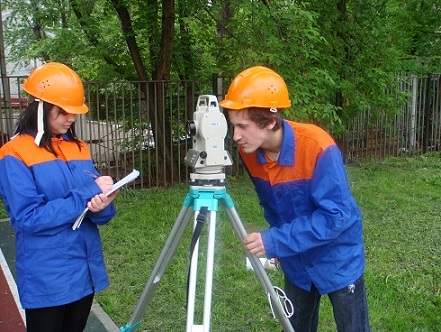 